Publicado en Barcelona el 14/07/2010 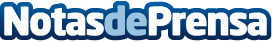 Educa-system recibe la acreditación de Rse-Pime como empresa socialmente responsableEs la primera empresa de clases particulares en conseguir esta calificación por parte de este organismo de la Consejería de Trabajo de la Generalitat de Cataluña.Datos de contacto:SUMA Professional AdviceAgencia de Comunicación y RR.PP.91 633 86 25Nota de prensa publicada en: https://www.notasdeprensa.es/educa-system-recibe-la-acreditacion-de-rse-pime-como-empresa-socialmente-responsable Categorias: Educación http://www.notasdeprensa.es